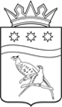 АДМИНИСТРАЦИЯ БЛАГОВЕЩЕНСКОГО МУНИЦИПАЛЬНОГО ОКРУГААМУРСКОЙ ОБЛАСТИП О С Т А Н О В Л Е Н И Е12.09.2023				                                                                  № 2195г. БлаговещенскВ соответствии со статьей 17 Федерального закона от 06.10.2003 № 131-ФЗ «Об общих принципах организации местного самоуправления в Российской Федерации», постановлением Правительства Российской Федерации от 08.08.2012 № 808 «Об организации теплоснабжения в Российской Федерации», в целях повышения надежности и качества теплоснабжения с. Игнатьево Благовещенского муниципального округа администрация Благовещенского муниципального округа п о с т а н о в л я е т:1. ООО «ЖКХ Амур Сервис» с 01.09.2023 года присвоить статус единой теплоснабжающей организации с. Игнатьево.2. МБУ «Информационный центр Благовещенского муниципального округа» разместить настоящее постановление на официальном сайте Благовещенского муниципального округа и в газете «Амурская земля и люди».3. Настоящее постановление вступает в силу с даты его подписания.  4. Контроль за исполнением настоящего постановления возложить на исполняющего обязанности заместителя главы администрации Благовещенского муниципального округа.Глава Благовещенского муниципального округа	                                     Д.В. СалтыковО присвоении статуса единой теплоснабжающей организации на территории с. Игнатьево